小學家長教育資源套功課考試我有計：如何支援子女在家學習？與子女計劃和實踐工作紙目的 : 為計劃和實踐目標提供一個框架，讓子女能夠按步驟達到目標。活動時間：約10分鐘內容指示：你的子女近期需要達到甚麼目標? 按照WOOP框架幫助子女訂立目標、設想結果及會遇到的阻礙，並訂立實踐計劃。 請注意，訂立的目標必須是：明確的：指出希望達到的成果，愈具體愈好可量度的：為目標設定可衡量的指標可達成的：目標須為子女的能力範圍之內相關的：達成這個目標對您的子女有什麼幫助，以及這個目標對長遠目標會有什麼幫助有時限的：要在限定時間內完成1.	家長可先與子女訂立短期目標，讓子女更快看見成果，提升子女的自信心及
          成功感。2.	家長可根據子女的學習能力及進度，替子女訂立合理的目標。第一步：Wish ﹙訂立目標﹚我的目標是什麼？ 第二步：Outcome﹙設想結果﹚達到目標後我會有什麼正面結果？第三步：Obstacle﹙設想阻礙﹚我可能會遇到什麼阻礙？第四步：Plan﹙訂立計劃﹚我計劃怎樣去超越這些阻礙？如果__________________________________________________________________________
我就會_________________________________________________________________________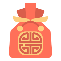 小錦囊：